LKS2 What symbols and stories help Jewish people remember their covenant with God?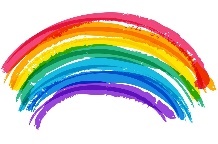 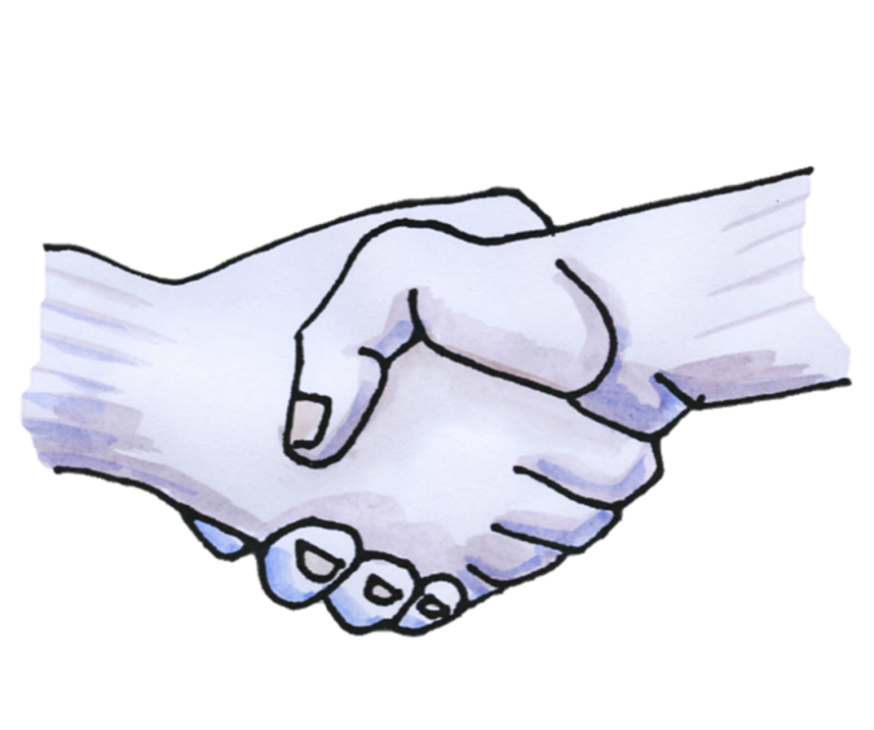 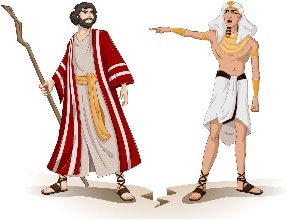 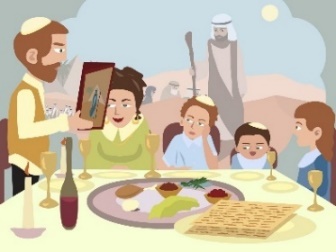 What words should we understand and be able to use?ExodusThe story of the Jewish people being rescued from slavery in Egypt.ShavuotA celebration of the day God gave the Torah to the Jewish people.PassoverThe festival celebrating the freedom of the Jews from slavery in ancient Egypt. A time of great joy. OmerBetween the holidays of Passover and Shavuot, the Omer is counted each evening.Seder The Seder is a feast that includes reading, drinking wine, telling stories, eating special foods, singing, and other traditions on the first night of Passover.